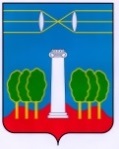 СОВЕТ ДЕПУТАТОВГОРОДСКОГО ОКРУГА КРАСНОГОРСКМОСКОВСКОЙ ОБЛАСТИР Е Ш Е Н И Еот   30.09.2021   №616/45О награждении  Благодарственными письмами председателей первичных ветеранских организаций   За активную долгосрочную работу среди жителей, пенсионеров и в связи с празднованием Дня пожилых людей, Совет депутатов РЕШИЛ:Наградить Благодарственными письмами Совета депутатов городского округа Красногорск с вручением памятных сувениров председателей первичных ветеранских организаций:- Дергачёву Наталью Николаевну – председателя первичной ветеранской организации пос. Архангельское;- Добровольского Владимира Петровича – председателя первичной ветеранской организации д. Воронки;- Иващенко Валентину Ивановну – председателя первичной ветеранской организации с. Петрово – Дальнее;- Козик Татьяну Александровну – председателя первичной ветеранской организации д. Захарково;- Кочнова Александра Анатольевича – председателя первичной ветеранской организации с. Ильинское;- Лобанову Валентину Александровну – председателя первичной ветеранской организации д. Глухово; - Солеву Татьяну Александровну – председателя первичной ветеранской организации д. Бузланово;- Хабарову Нину Ивановну – заместителя председателя Совета ветеранов с.Ильинское.ПредседательСовета депутатов                                       			               С.В. ТрифоновРазослать: в дело